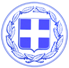                       Κως, 18 Νοεμβρίου 2017ΔΕΛΤΙΟ ΤΥΠΟΥΘΕΜΑ : “Οργανωμένες λαϊκές αγορές και στις τρεις δημοτικές ενότητες της Κω - Συμφωνία Δήμου Κω και παραγωγών.”Η Κως λύνει ένα ακόμα πρόβλημα που κανείς δεν τολμούσε να αγγίξει για χρόνια.Αποκτά λαϊκές αγορές και στις τρεις δημοτικές ενότητες της Κω, μετά από διαβούλευση και διάλογο με τους εκπροσώπους του πρωτογενούς τομέα και τους παραγωγούς αγροτικών προϊόντων.Μπαίνει τάξη σε ένα τομέα στον οποίο δεν υπήρχαν κανόνες με αποτέλεσμα να δημιουργούνται δυσμενείς εντυπώσεις και εικόνες για το νησί μας.Στη συνάντηση που έγινε στο Δήμο της Κω συμμετείχαν εκπρόσωποι των Διοικητικών Συμβουλίων του Αγροτικού Συλλόγου Κω, του Σωματείου Παραγωγών Κω και του Σωματείου Επαγγελματιών Κτηνοτρόφων Δήμου Κω «Ο Παν», παραγωγοί και πωλητές αγροτικών προϊόντων.Από την πλευρά του Δήμου Κω συμμετείχαν ο Αντιδήμαρχος, κ. Μιχάλης Χατζηκαλύμνιος, ο εντεταλμένος δημοτικός σύμβουλος, κ. Νίκος Μυλωνάς και η άμισθη ειδική σύμβουλος, κ. Μαίρη Τριανταφυλλοπούλου.Συμφωνήθηκε η δημιουργία λαϊκών αγορών και στις τρεις δημοτικές ενότητες του νησιού, με τη διαφορά ότι πλέον η Κως θα αποκτήσει λαϊκές αγορές οργανωμένες, λειτουργικές, σύγχρονες και καλαίσθητες που θα λειτουργούν με κανόνες.Κάθε ημέρα της εβδομάδας θα υπάρχει λαϊκή αγορά σε μια συγκεκριμένη περιοχή και οι πολίτες θα έχουν την ευκαιρία να αγοράσουν προϊόντα απευθείας από τους παραγωγούς.Η Νέα Δημοτική Αρχή ξεκινά άμεσα διαδικασίες ώστε να ληφθούν οι απαραίτητες αποφάσεις σε επίπεδο θεσμικών οργάνων τόσο του Δήμου Κω όσο και της Περιφέρειας Νοτίου Αιγαίου για τη δημιουργία λαϊκών αγορών στο νησί.Αποδεικνύεται ότι μέσα από το διάλογο και τη συνεργασία η Κως προχωρά μπροστά.Δίνουμε μια μόνιμη και βιώσιμη λύση σε ένα πρόβλημα που κανείς δεν άγγιζε στο παρελθόν.Γραφείο Τύπου Δήμου Κω